от «____» ____________ 20___ года № ________г.Горно-АлтайскО создании комиссии по вопросам землепользования и застройки в городе Горно-АлтайскеВ соответствии с Градостроительным кодексом Российской Федерации, Правилами землепользования и застройки в городе Горно-Алтайске, принятыми решением Горно-Алтайского городского Совета депутатов от 15 сентября 2005 года № 29-3, руководствуясь статьями 37, 38, 43 Устава муниципального образования «Город Горно-Алтайск», принятого постановлением Горно-Алтайского городского Совета депутатов от 29 августа 2013 года № 12-3, распоряжением Администрации города Горно-Алтайска от 21 декабря 2016 года № 2003-р                                  «О распределении обязанностей»: 1. Создать комиссию по вопросам землепользования и застройки                   в городе Горно-Алтайске и утвердить ее состав согласно приложению № 1                        к настоящему Распоряжению.2. Утвердить Положение о комиссии по вопросам землепользования                          и застройки в городе Горно-Алтайске согласно приложению № 2                           к настоящему Распоряжению.3. Отделу информационной политики и связей с общественностью Администрации города Горно-Алтайска в течение 5-ти рабочих дней со дня подписания настоящего Распоряжения опубликовать его на официальном портале муниципального образования «Город Горно-Алтайск» в сети «Интернет», а в газете «Вестник Горно-Алтайска» опубликовать информацию, содержащую сведения о реквизитах принятого правового акта (дата принятия, номер, наименование правового акта), кратком его содержании, дате его опубликования на официальном портале муниципального образования «Город Горно-Алтайск» в сети «Интернет».4. Настоящее Распоряжение вступает в силу со дня его подписания5. Контроль за исполнением настоящего Распоряжения оставляю                   за собой.Первый заместитель главы администрации города Горно-Алтайска	                                                            О.А. СафроноваА.В. ТабакаеваА.А. БакрасовТ.В. ЧонинаСковитин В.А., 2-46-37ПРИЛОЖЕНИЕ № 1к распоряжению Администрациигорода Горно-Алтайскаот «__»___________ года № ____СОСТАВкомиссии по вопросам землепользования и застройкив городе Горно-АлтайскеПРИЛОЖЕНИЕ № 2 к распоряжению Администрациигорода Горно-Алтайскаот «__»___________ года № ____ПОЛОЖЕНИЕо комиссии по вопросам землепользования и застройки в городе Горно-АлтайскеI. Общие положения1. Настоящее Положение устанавливает порядок деятельности комиссии по вопросам землепользованию и застройки в городе Горно-Алтайске (далее – Комиссия).2. В своей деятельности Комиссия руководствуется федеральным законодательством, законодательством Республики Алтай, муниципальными правовыми актами муниципального образования «Город Горно-Алтайск» и настоящим Положением.II. Задачи Комиссии3. Основными задачами Комиссии являются:обеспечение в пределах своей компетенции прав и законных интересов физических и юридических лиц в области землепользования              и застройки, предупреждение конфликтных ситуаций в области землепользования и застройки путем обеспечения открытости                                и доступности информации по вопросам, входящим в компетенцию Комиссии;обеспечение эффективного функционирования системы взаимоотношений и сбалансированного учета интересов участников градостроительной деятельности;доведение до сведения всех заинтересованных лиц принципов, механизмов и последствий применения градостроительного зонирования путем доведения необходимых сведений до жителей города Горно-Алтайска и их привлечения к активному участию в принятии решений в вопросах архитектуры, градостроительства и земельных отношений.III. Полномочия и права Комиссии4. В соответствии с возложенными задачами Комиссия осуществляет следующие полномочия:рассмотрение предложений по проекту генерального плана или корректировки существующего Генерального плана города Горно-Алтайска;рассмотрение предложений о внесении изменений в Правила землепользования и застройки в городе Горно-Алтайске;рассмотрение заявлений на предоставление разрешений на условно разрешенные виды использования земельных участков и (или) объектов капитального строительства;рассмотрение заявлений на предоставление разрешений на отклонение от предельных параметров разрешенного строительства, реконструкции объектов капитального строительства;принятие заявлений на рассмотрение проекта по планировке территории и проектов по межеванию территории, подготовленных                       в составе документации по планировке территории, а также проекта межевания линейных объектов на публичных слушаниях;организация и проведение публичных слушаний в случаях и порядке, определенных Градостроительным кодексом Российской Федерации, Уставом муниципального образования «Город Горно-Алтайска», иными муниципальными правовыми актами города Горно-Алтайска                                и настоящим Положением;подготовка и доведение до лица, исполняющего полномочия Главы Администрации города Горно-Алтайска, заключения о результатах публичных слушаний;проведение анализа выявленных мнений, предложений                               и рекомендаций участников публичных слушаний по обсуждаемым вопросам;составление программы и плана работы по подготовке и проведению мероприятий публичных слушаний;проведение анализа информации и материалов, полученных                        в процессе публичных слушаний;ознакомление участников публичных слушаний и заинтересованных лиц с материалами, выносимыми на публичные слушания,                                   и информирование указанных лиц о дате и времени проведения мероприятий публичных слушаний;составление протокола публичных слушаний;проведение заседаний Комиссии по подведению итогов публичных слушаний;подготовка лицу, исполняющему полномочия главы Администрации города Горно-Алтайска, рекомендаций Комиссии по итогам публичных слушаний;осуществление иных предусмотренных законом и правовыми актами органов местного самоуправления города Горно-Алтайска полномочий.5. Комиссия вправе:принимать от физических и юридических лиц предложения, рекомендации, замечания по вопросам относящихся к компетенции Комиссии;осуществлять на основании поступивших в Комиссию предложений, рекомендаций, замечаний подготовку заключений с рекомендациями об утверждении рассмотренных Комиссией вопросов или об отклонении таких вопросов с указанием причин отклонения;запрашивать у органов местного самоуправления, физических                    и юридических лиц материалы и документы, относящиеся к вопросам своей деятельности;публиковать материалы о своей деятельности на официальном портале муниципального образования «Город Горно-Алтайск» в сети «Интернет», средствах массовой информации;приглашать на свои заседания специалистов и экспертов для консультаций и дачи заключений по вопросам, относящимся                                 к компетенции Комиссии.IV. Состав комиссии6. Комиссия является постоянно действующим консультативно-координационным органом при Администрации города Горно-Алтайска.7. Комиссия создается распоряжением Администрации города Горно-Алтайска, которым утверждаются ее состав и положение о ней.8. Количественный состав Комиссии должен составлять не менее                7-ми человек.9. Комиссия формируется из представителей органов местного самоуправления администрации города Горно-Алтайска.10. В состав комиссии могут входить с правом совещательного голоса иные лица по согласованию с Администрацией города Горно-Алтайска.11. В состав комиссии входят председатель комиссии, заместитель председателя комиссии, секретарь комиссии и иные члены комиссии.V. Порядок работы Комиссии12. Комиссия осуществляет свою деятельность в форме заседаний, проведения и участия в публичных слушаниях. Периодичность заседаний определяется председателем комиссии с учетом предложений секретаря комиссии, членов Комиссии, а также предложений поступивших                           в Комиссию относящимся к ее компетенции (далее - предложения).13. Прием и регистрацию предложений, замечаний и рекомендаций поступающих в адрес Комиссии, осуществляет отраслевой (функциональный) орган Администрации города Горно-Алтайска, наделенный исполнительно-распорядительными полномочиями по решению вопросов местного значения в сфере земельных отношений, градостроительной и архитектурной деятельности (далее - Уполномоченный орган).14. Подготовку заседаний Комиссии обеспечивает секретарь комиссии.15. Повестка дня заседания Комиссии формируется секретарем Комиссии на основании заявлений, предложений и рекомендаций, поступивших в Комиссию.16. Повестка дня заседания Комиссии должна содержать перечень вопросов, подлежащих рассмотрению, время и место проведения заседания. К повестке прилагаются проекты документов                                       и обосновывающие материалы, подлежащие рассмотрению, в том числе графические материалы.17. Повестка дня заседания Комиссии направляется членам Комиссии для рассмотрения не позднее трех рабочих дней до дня заседания Комиссии.18. Дополнительные вопросы включаются в повестку дня заседания Комиссии по предложению председателя или членов Комиссии путем проведения голосования на заседании Комиссии.Дополнительный вопрос считается включенным в повестку заседания Комиссии, если за его включение проголосовало более половины членов Комиссии, присутствующих на заседании.19. Заседания Комиссии проводит председатель, а в его отсутствие - заместитель председателя комиссии.20. Работа Комиссии осуществляется путем личного участия ее членов в рассмотрении вопросов, относящихся к деятельности Комиссии.21. Рассмотрение каждого вопроса начинается с доклада секретаря комиссии по существу вопроса, затем выслушиваются мнения членов Комиссии, при необходимости - мнение присутствующих на заседании заинтересованных лиц или привлеченных специалистов (экспертов) по вопросам, относящимся к компетенции Комиссии.22. Заседание Комиссии является правомочным, если в нем принимает участие не менее половины состава Комиссии.23. Решения Комиссии по вопросам указанным в пункте 5 настоящего положения принимаются отдельно по каждому вопросу открытым голосованием большинством голосов от числа присутствующих. При равенстве голосов «за» и «против» голос председательствующего является решающим.При несогласии с принятым решением член Комиссии вправе изложить в письменной форме свое особое мнение, которое подлежит обязательному приобщению к протоколу заседания.24. Итоги каждого заседания Комиссии оформляются протоколом, который подписывается председательствующим на заседании Комиссии                 и секретарем. К протоколу могут прилагаться документы, связанные с темой заседания.25. В протоколе заседания Комиссии в обязательном порядке отражаются следующие сведения:дата и место заседания;повестка заседания;присутствующие на заседании члены Комиссии и участники заседания;председательствующий на заседании;приглашенные лица или их представители на заседании;выступившие лица или их представители на заседании и краткое содержание выступлений;результаты голосования по каждому вопросу повестки заседания                  и принятые решения.Протокол заседания Комиссии оформляется секретарем комиссии не позднее 3-х рабочих дней со дня проведения заседания Комиссии.26. По итогам подписанного протокола Комиссия принимает решения в форме заключения, рекомендации подписанное, председательствующим на заседании и секретарем комиссии, не позднее 10-ти дней со дня проведения заседания Комиссии.27. Протоколы и заключения заседаний Комиссии являются открытыми для всех заинтересованных лиц и хранятся в архиве Уполномоченного органа.28. Решение заседаний Комиссии подлежать опубликованию на официальном портале муниципального образования «Город Горно-Алтайск» в сети «Интернет» и (или) в газете «Вестник Горно-Алтайска».VI. Полномочия членов Комиссии29. Председатель комиссии:осуществляет руководство деятельностью Комиссии;созывает заседания Комиссии;определяет круг выносимых на заседание Комиссии вопросов                     и утверждает повестку дня заседания Комиссии;предоставляет слово для выступлений;ставит на голосование предложения членов Комиссии и проекты принимаемых решений;подводит итоги голосования и оглашает принятые решения;подписывает протоколы заседаний Комиссии, выписки из протоколов заседания Комиссии;подписывает протоколы публичных слушаний, заключения                         о результатах публичных слушаний, рекомендации, заключения                           с рекомендациями о внесении изменений в Правила землепользования                   и застройки города Горно-Алтайска;обеспечивает ознакомление членов Комиссии со всеми поступившими на рассмотрение обращениями;от имени Комиссии осуществляет иные полномочия по вопросам землепользования и застройки в соответствии с действующим законодательством.В отсутствие председателя комиссии его полномочия осуществляет заместитель председателя комиссии.30. Члены Комиссии:знакомятся со всеми представленными документами;до начала заседания вносят предложения по изменению повестки дня заседания Комиссии, предложения по рассматриваемым вопросам;выражают особое мнение в письменной форме с изложением аргументов в случае несогласия с решениями Комиссии;проверяют правильность оформления протокола заседания Комиссии, в том числе правильность отражения в нем содержания выступлений;голосуют по всем вопросам повестки дня, отражая свое волеизъявление в соответствующем протоколе заседания Комиссии;подписывают протоколы заседаний Комиссии.31. Секретарь комиссии:осуществляет регистрацию, учет и контроль прохождения документации по работе Комиссии;формирует повестку заседаний Комиссии и направляет ее для утверждения председателю комиссии;организует информирование членов Комиссии о времени, месте                 и дате очередного (внеочередного) заседания, высылает членам Комиссии утвержденную повестку с необходимыми материалами, а также выполняет иные мероприятия организационного характера, необходимые для функционирования Комиссии;оформляет протоколы заседаний, заключения и рекомендации Комиссии, ведет архив материалов, связанных с деятельностью Комиссии;организует ведение протоколов заседаний Комиссии;обеспечивает сохранность документации по работе Комиссии;осуществляет формирование документов относящихся                                 к деятельности Комиссии с последующей передачей на архивное хранение;осуществляет подготовку запросов в органы государственной власти Республики Алтай, органы местного самоуправления города                        Горно-Алтайска, иные организации, а также должностным лицам отраслевых (функциональных) органов Администрации города Горно-Алтайска, по вопросам, относящимся к компетенции Комиссии;обеспечивает опубликование материалов о деятельности Комиссии;направляет заинтересованным лицам сообщения о проведении публичных слушаний;подписывает протоколы и заключения заседаний Комиссии.VII. Заключительные положения32. Организационно-техническое обеспечение деятельности Комиссии осуществляет Муниципальное учреждение «Управление имущества, градостроительства и земельных отношений администрации города Горно-Алтайска».АДМИНИСТРАЦИЯ ГОРОДАГОРНО-АЛТАЙСКА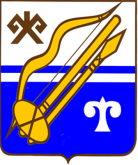 ГОРНО-АЛТАЙСК КАЛАНЫҤАДМИНИСТРАЦИЯЗЫРАСПОРЯЖЕНИЕJАКАAHСафронова О.А.-Первый заместитель главы администрации города Горно-Алтайска, председатель комиссииНечаев Ю.В.-Председатель Горно-Алтайского городского Совета депутатов, заместитель председателя комиссии (по согласованию)Сковитин В.А.-консультант отдела архитектуры и градостроительства Муниципального учреждения «Управление имущества, градостроительства и земельных отношений администрации города Горно-Алтайска», секретарь комиссии Бакрасов А.А.-врио начальника отдела архитектуры                                     и градостроительства Муниципального учреждения «Управление имущества, градостроительства и земельных отношений города Горно-Алтайска»Лощеных Е.А.-начальник Отдела экономики и трудовых отношений Администрации города Горно-АлтайскаТраудт О.Г. -главный специалист 1 разряда отдела земельных отношений Муниципального учреждения «Управление имущества, градостроительства и земельных отношений города Горно-Алтайска»Юшкина М.А.-специалист по земельным вопросам отдела земельных отношений Муниципального учреждения «Управление по имуществу и земельным отношениям администрации муниципального образования города Горно-Алтайска»